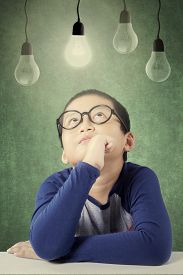 Concept Attainment For all StudentsTable of ContentsIntroduction………………………………………………………….……………….……………………4Simple Sentence……………………………………………………………………….…………………6Clause……………………………………………………………………………….…………………..…8Compound Sentences……………………………..……………………………….….……………….10Complex Sentences……………………………………………………………………………..……...12Practical Sentence Combining………………………………………………….…………….……..…14Resources and Further Reading……………………………………………………………………….15This guide provides supplementary grammar lessons to be used throughout the year. It is designed for middle and high school teachers who teach the basics of sentence structure and style.The lessons introduce and explain the grammatical concepts while providing examples and teaching tips. The teacher should have a grasp of these concepts. If you need to review these concepts in more depth, please visit OWL at Purdue.Pedagogy and ScaffoldingTeach each section in this guide.Assume that your students do not remember previous courses. Begin the school year with attainable successes for each student.Structure Your CourseReserve time each week to review and cover new grammar topics.Repeat prior instruction as much as possible.Give quizzes every 1 or 2 weeks for consistency.10 Unit OutlineA simple sentence has the most basic elements that make a sentence: subject, verb, and a complete thought.Teacher OverviewCheck student understanding.Review what a verb is.Show how to find the subject.Memorize the necessary elements of a sentence.Check Student UnderstandingHave each student copy a simple sentence off the board.Have them circle the subject.Collect and check for accuracy.Identify VerbWrite a few simple sentences on the board.Have students volunteer to identify verb.This should be very easy but is necessary. Check for understanding.Identify SubjectDirect the students’ attention to the sentences on the board.Point to the verb and ask who or what “does” the verb.The necessary elements of a sentenceTell the students that every sentence has these three things: subject, verb, and a complete thought.Chant, sing, dance – do whatever you can to help the students remember.PracticeCircle the subject(s) of each sentence and underline the verb(s).Example: The red house and the fast car exploded during the freak accident.Another example: Michael Franti performed at the festival.The cat slept on my couch.I drink coffee every day.Mr. Jackson finished his work.Jan made soup.Renee and Glen devised a plan.Leland and Ayah tumbled down the hill.Snakes bite children.Tom moved to Portland.Jessup jumped over the bar.Mary walked home with her dog.A clause has a subject and verb and may or may not have a complete thought.OverviewReview the necessary elements of simple sentence.Define clause, independent clause, and dependent clause.Practice identifying independent and dependent clauses.Check Student UnderstandingWrite a dependent clause on the board.Have students copy the sentence and circle the subjects.Ask students to look the necessary elements of a sentence and decide if this is a sentence.Have students record if it is a sentence or not.Define Types of ClausesClause: A subject verb phrase.Independent clauses: A subject verb phrase with a complete thought.Dependent clause: A subject verb phrase without a complete thought.A compound sentence is a sentence that contains two or more independent clauses joined with a conjunction.OverviewReview independent clause.Ask how to join two independent clauses.Show example compound sentences.Introduce Coordinating Conjunctions (FANBOYS)Check Student UnderstandingWrite two simple sentences on the board.Have students copy the sentences.Ask students how to combine the two sentences.Have them record if it is a sentence or not.Coordinating ConjunctionsThese are the only words that can join two independent clauses.Remember to always include the commaHow to combine two independent clauses into one sentence:	           +	                     , but	I ran to school, but Al stayed at home. 			A complex sentence is a sentence that contains at least on dependent clause and one independent clause.OverviewReview dependent and independent clause definitions.Look at dependent clauses, and ask how to finish the incomplete thought.Show how to write a complex sentence that starts with a dependent clause.Practice complex sentences beginning with dependent clauses.Show that the Independent clause can begin the sentence.Practice complex sentences beginning with independent clauses.When students are writing, they will be making decisions on their own. This exercise gives them a chance to make their own decisions.	Practical Sentence CombiningRemind Students:Combining ideas can be as simple as keeping one word. Often the best combination is a rewrite that combines the ideas.For our purposes, an idea from each sentence must exist in the rewrite.This is also an assignment that shows sentence combining, so they must write at least one compound sentence and one complex sentence.Resources and Further ReadingOnce your students understand putting clauses together into compound and complex sentences, take your class to the next level.What to Teach NextSentence Structures: OWL at Purdue has a great section on common sentence structures.Parenthetical Phrases: Daily Writing Tips has a nice introduction to these.Must Have Books Style: Lessons in Clarity and Grace by Joseph WilliamsThe Elements of Style by William Strunk Jr. and E.B. WhiteOn Writing Well by William Zinsser1.  Simple SentenceDefine subject and verb. Provide necessary elements of a sentence.Practice recognizing sentences.2.  ClauseDefine clause.Define independent and dependent clause.Practice recognizing each.3.  Compound SentenceIntroduce “FANBOYS.”Articulate what “FANBOYS” does.Practice with “and,” “but,” and “so.”4.  Compound SentenceReview what “FANBOYS” does.Practice with “for,” “nor,” “or,” and “yet.”5.  Complex SentenceIntroduce subordinating conjunctions.Show sentences beginning with dependent clause.Practice writing complex sentences.6.  Complex SentenceReview subordinating conjunctions.Show sentences ending with dependent clause.Practice writing complex sentences.7.  Complex SentenceReview subordinating conjunctions.Practice beginning and ending with dependent clauses.8.  Practical UsageReview sentence combinations.Provide list of simple sentences.Practice compound and complex sentences.9.  Practical UsageReview different ways to combine sentences.Show how to combine ideas into a simple sentence.Practice combining sentences in longer document.10.Parenthetical Phrases (Advanced)Define resumptive, summative, and free modifiers. Practice using each modifier separately.